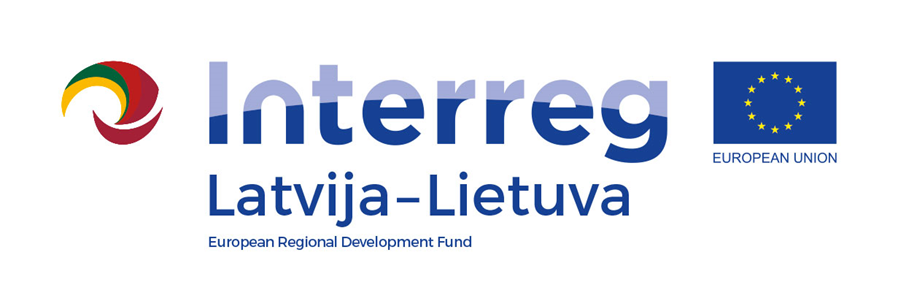 Agenda21 July 2022„Labirinti“, Iecava parish, Bauska municipality, LV -3913, Latvia21th July (Thursday) .Filming and photography will take place during the event.Contact person in Bauska Municipality Government:Ineta Bramane, project coordinatorPhone +371 22006871, e-mail ineta.bramane@iecava.lvProject partners: 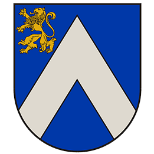 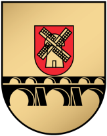 9.30 – 10.00Arrival, registration, division of participants into three groupsOpening of summer campIneta Bramane, Sigma Strautmale10.00 – 11.00Dance performance and joint musical dance lesson for all participants together with the dance group "Kamenes"11.15 – 12.00
Activities for everyone, getting to know the owner and the place "Labyrinth".Jānis PastarsFor building emotional balance - breathing "through the fingers", big turns, relaxation of vision and positive memory training, stress management and psycho-emotional well-being - positive thinking. Ginta Zaumane12.00 – 13.00LUNCHWork on groupsWork on groups13.00 – 15.30
1. Know yourself by drawing2. Agility competition between groups. Jenga and dominoes (big outdoor games)3. Creating a botanical barelief - working with natural materials, clay, plaster, acrylic paints, making a wind chime - working with clay blanks, acrylic paints, linen cord.15.30 – 16.00Tea, coffe16.00-17.00Closing of the summer school, discussions and conclusions